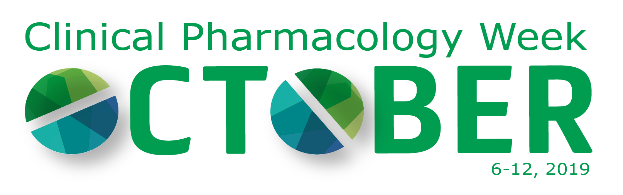 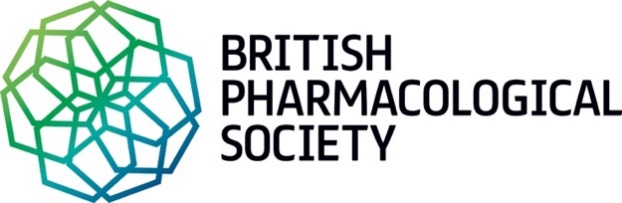 Medical student competition: Abstract submission formTitle: Abstract: Including the Introduction, Case Report and Discussion (Your abstract must use 10pt Arial font and must not be longer than this box)Learning Points:Authors and affiliations:Additional questions: (You must check all boxes with an ‘X’ before submission) Confirm that your abstract will not have been published or presented prior. Confirm that any study conducted using human or animal subjects complies with current guidelines and directives. Your medical school:Contact details for corresponding author:Supervising clinician/scientist who can confirm the work if contacted:Important notes:Do NOT write outside the boxes. Any text or images outside the boxes will be deleted.Do NOT alter the structure of this document. Completed forms should be emailed to sophie.joseph@bps.ac.uk by Friday 25 October 2019. Any questions please contact sophie.joseph@bps.ac.uk